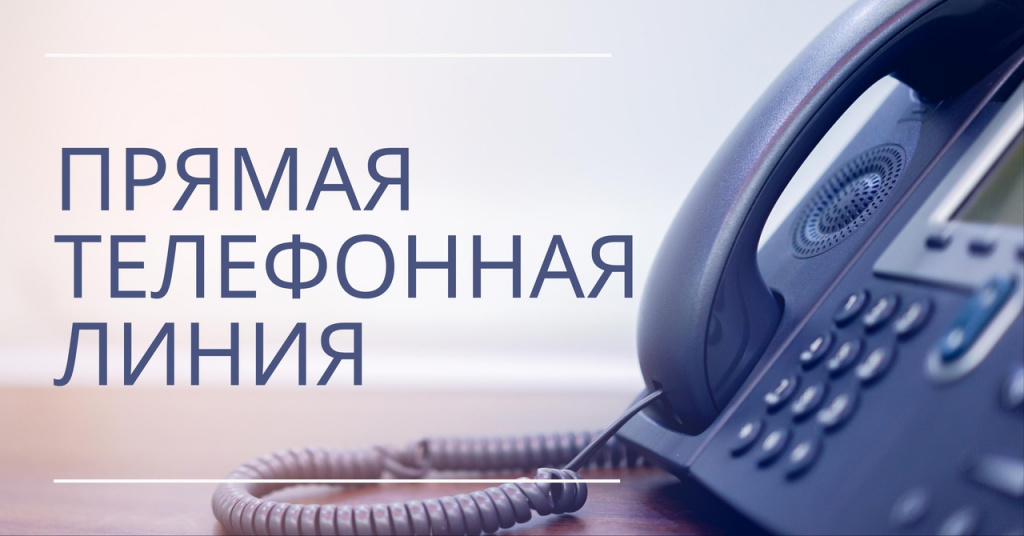 3 мая 2023 года с 10.00 до 12.00 часов «прямую  телефонную линию»,  в том числе по вопросам реализации торговыми объектами пищевой продукции с истекшим сроком годности, с жителями района проведет и.о.главного врача ГУ «Берестовицкий районный ЦГЭ» Белашова Светлана Геннадьевна..Звонки принимаются по телефону 43-608.